Columbus Recreation Soccer League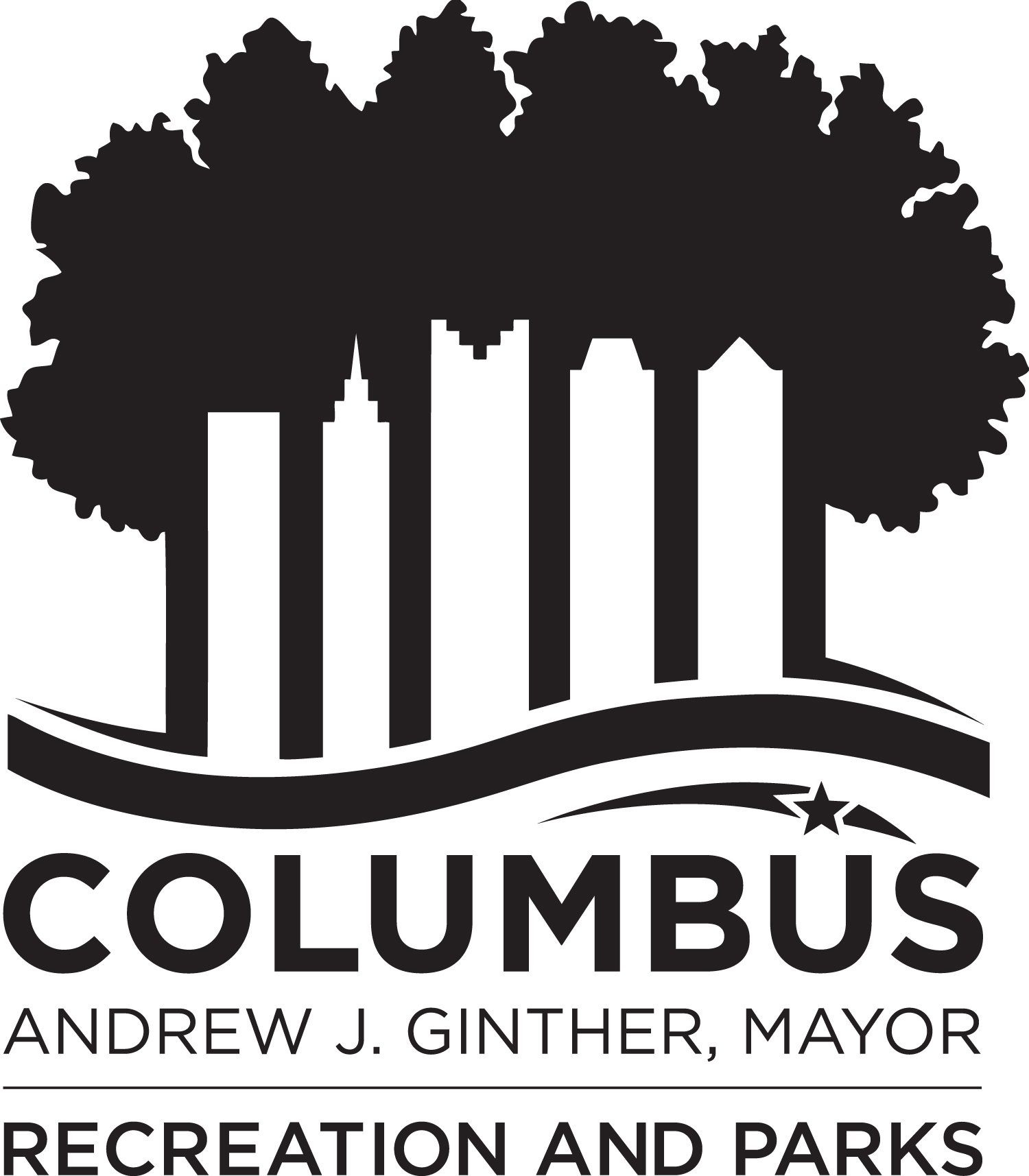 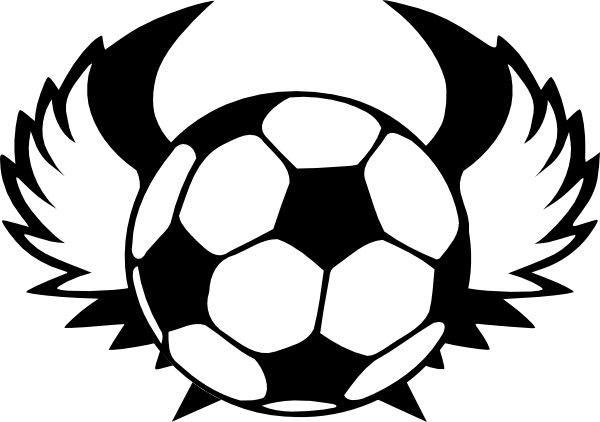 All Games played at McCoy Park(600 Stimmel Rd.)JUNIOR (8-9) DIVISON *April 16th, 2022 is a bye week due to Citywide Easter Egg Hunt*.Games MUST begin on time - Games may be shortened if a team is late to ensure the next game begins on time.The Away Team Listed MUST wear pinnies if colors are similar.CRSL Soccer League RulesRULES OF THE GAME Spectators are not allowed on the field of play or bench areas.Spectators must sit on the opposite side of the field than teams.Spectators cannot sit behind/by goal.No spitting or eating seeds, gum, or other similar products by players, coaches, staff, umpires or spectators.Strict time limits on games.Spectators must keep six feet or more distance from the sideline and/or field of play. Have fun, be safe, and learn the basic fundamentals of the game of soccer.Teams must play the same number of players during the first half of the game, at the beginning of the 2nd half; teams can play the maximum allowed by the following rules.Goal keepers need to be defined with a different color jersey, pullover, pinnie, or an identifying characteristic.No more than two select soccer players, on any given team.No single player shall score more than 4 goals in any game.Smoking is prohibited at McCoy Park.Players/Coaches sideline will be designated on each field (please no parents on same sideline)Junior – 8 & 9 year oldsGame is played with a size 4 ball. 9 players on the fieldIncluding at least one attacker, midfielder, and defender, and ONLY ONE goal keeper.Games will consist of four 11 minute quarters with one minute quarter breaks and 5 minute half time. (running clock)No coaches allowed on the field of play.There will be 2 center referees or a center referee and 2 sideline referees; their calls are to be regarded as final.All violations will be called. Including off sides.No more than two select soccer players, on any given team.DateTimeHomeAwayApril 2nd, 20229:00aThompson TimberwolvesSchiller SharksApril 2nd, 202210:00aFar EastBarackApril 2nd, 202211:00aBrentnellBarackApril 2nd, 202212:00pGladden 2Driving ParkApril 2nd, 20221:00pWestgate ThunderGladden 1April 2nd, 20222:00pScioto SouthlandBarnettApril 9th, 20229:00aWestgate ThunderDriving ParkApril 9th, 202210:00aWestgate ThunderBarnettApril 9th, 202211:00aBarackGladden 1April 9th, 202212:00pGladden 2Thompson TimberwolvesApril 9th, 20221:00pBrentnellFar EastApril 9th, 20222:00pScioto SouthlandSchiller SharksApril 23rd, 20229:00aScioto SouthlandFar EastApril 23rd, 202210:00aThompson TimberwolvesFar EastApril 23rd, 202211:00aDriving ParkBrentnellApril 23rd, 202212:00pGladden 2Westgate ThunderApril 23rd, 20221:00pGladden 1BarnettApril 23rd, 20222:00pSchiller SharksBarackApril 30th, 20229:00aDriving ParkScioto SouthlandApril 30th, 202210:00aDriving ParkBarnettApril 30th, 202211:00aSchiller SharksGladden 1April 30th, 202212:00pGladden 2BarackApril 30th, 20221:00pThompson TimberwolvesBrentnellApril 30th, 20222:00pFar EastWestgate ThunderMay 7th, 20229:00aDriving ParkThompson TimberwolvesMay 7th, 202210:00aGladden 1Scioto SouthlandMay 7th, 202211:00aBarnettGladden 2May 7th, 202212:00pFar EastSchiller SharksMay 7th, 20221:00pBrentnellWestgate ThunderMay 7th, 2022BYEBarackMay 14th, 20229:00aScioto SouthlandBrentnellMay 14th, 202210:00aSchiller SharksDriving ParkMay 14th, 202211:00aBarnettThompson TimberwolvesMay 14th, 202212:00pGladden 1Gladden 2May 14th, 20221:00pWestgate ThunderBarackMay 14th, 2022BYEFar EastMay 21st, 20229:00aSchiller Sharks Westgate ThunderMay 21st, 202210:00aFar EastGladden 2May 21st, 202211:00aGladden 1BrentnellMay 21st, 202212:00pThompson TimberwolvesScioto SouthlandMay 21st, 20221:00pBarnettBarackMay 21st, 2022BYEDriving Park